Nacrt pripreme nastave koja implementira razvoj ključnih kompetencijaŠkola: JU OŠ „Narodni heroj Savo Ilić“- Dobrota, KotorIme i prezime nastavnice: Biljana BorozanPredmet/predmeti, Vannastavna/vanškolska aktivnost Tema (za projekt/integrisanu nastavu/aktivnost) / Obrazovno/ vaspitni ishod (za predmet)Ishodi učenja (iz službenog programa za određeni predmet)Ključne kompetencije (aktivnosti učenika i oznaka ishoda učenja KK čijem se postizanju doprinosi kod učenika)Ciljna grupaBroj časova i vremenski period realizacije Scenario (strategije učenja i njihov slijed) te učenikove aktivnostiNastavni materijali za podučavanje i učenje (priručnici, radni listovi, skripte, PPP itd.)Potrebna materijalna sredstva (prostor, oprema mediji, rasvjeta, laboratorijski pribor itd.)Očekivani rezultati (seminarski rad, istraživanje, baza podataka, izrađen projekt, mapa uma, izrađena prezentacija i njeno predstavljanje ..) Opis sistema procjenjivanja (u cilju motivisanosti učenika, razvijanje samoprocjene i mogućnost stvaranja plana sopstvenog učenja u kontekstu osposobljavanja za ključne kompetencije i cjeloživotno učenje)Evaluacija (provođenje procjenjivanja ostvarenosti planiranih ishoda učenja te primjenjivosti stečenih znanja, prema definiranim kriterijima)1. Predmet/predmeti, integrisana nastava, Vannastavna/vanškolska aktivnost:Integrisana nastava:Priroda i društvoC – SBH jezik i književnostMatematikaLikovna kulturaMuzička kulturaEngleski jezik2. Tema (za projekt/ integrisanu nastavu/ aktivnost) / Obrazovno/ vaspitni ishod (za predmet):SaobraćajObjasne pravila bezbjednog ponašanja tokom putovanja i navedu opasne situacije3. Ishodi učenja(iz službenog programa za određeni predmet)Tokom učenja učenik će moći da:Priroda i društvoObjasne pravila bezbjednog ponašanja u saobraćaju C – SBH jezik i književnostUz podsticaj nastavnika izražava zapažanja, misli i osjećanja nakon slušanja književnoumjetničkog teksta i povezuje sadržaj teksta s vlastitim iskustvomUpoređuje svoja zapažanja, misli i osjećanja sa zapažanjima ostalih učenikaMatematikaPrepoznaje i imenuje predmete oblika kruga, kvadrata, pravougaonika i trouglaPreko tabele prikaže razvrstavanje predmeta na osnovu jedne osobinePročita podatke date tabelarno ili putem stupcaLikovna kulturaIzvode vajarski rad koristeći različite vajarske materijaleMuzička kulturaPjeva pojedinačno i u grupi umjetničke pjesmeEngleski jezikUči i primjenjuje u govoru nove riječi4. Ključne kompetencije (aktivnosti učenika i oznaka ishoda učenja KK čijem se postizanju doprinosi kod učenika)Kompetencija pismenostiČitaju, razumiju i čestvuju u  analizi umjetničkog teksta i iznose svoje stavove i mišljenja u vezi sa njim - 1.1.1., 1.1.3., 1.1.5.   Tokom analize teksta odvajaju bitno od nebitnog  i iznose svoje mišljenje i dopunjavaju odgovore drugih - 1.1.9.  i  1.1.10. Kompetencija višejezičnostiUče i primjenjuju u govoru riječi engleskoga jezika vezane za saobraćaj – 1.2.1.Matematička kompetencija i kompetencija u nauci, tehnologiji i inženjerstvuBroje, zapisuju i podatke predstavljaju tabelarno i grafički – stupcima - 1.3.7.Lična, društvena i kompetencija učenja kako učitiTokom razgovora poštuju pravila – ne „upadaju“ drugima u riječ, pažljivo slušaju, reaguju na primjeren način i poštuje i uvažava tuđe mišljenje – 1.5.1.učestvuju u izradi grupnih radova, pri čemu prihvataju tuđu, ali i pružaju svoju pomoć – 1.5.8.radeći na izradi panoa i učestvujući u zajedničkim aktivnostima iskazuju želju da ostvare postavljeni cilj, razvijaju samopouzdanje i iskazuju spremnost za rješavanje problema – 1.5.17 i 1.5.18.Građanska kompetencijaRadeći u grupi, reagujući na odgovore i zapažanja drugih … pokazuju da uvažavaju tuđe mišljenje i poštuju prava drugih – 1.6.2, 1.6.10.Preduzetnička kompetencijaIzrađuju pano i saobraćajne znakove od plastelina i kartona pri čemu ideju pretvaraju u konkretan proizvod i prezentiraju urađene radove – 1.7.1.     Kompetencija kulturne svijesti i izražavanjaStvaralački se izražavaju – pišu stihove, izrađuju saobraćajne znakove i panoe – 1.8.4.5. Ciljna grupa           II razred6. Broj časova i vremenski period realizacijePriroda i društvo – 2 časa (blok časovi)C – SBH jez. i knj. – 2 časa Matematika – 1 časLikovna kultura – 1 časEngleski jezik – 1 časMuzička kultura – 1 čas7. Scenario - strategije učenja i njihov slijed, iskazan, kroz  aktivnosti učenikaPriroda i društvo Ponašanje djece u saobraćajuAktivnosti učenika:Popunjavaju ukrštenicu čije je rješenje SAOBRAĆAJ – Prilog 1aPonavljaju o saobraćaju (što je, podjele, učesnici u saobraćaju, značaj…)Saznaju da je tema časa „Ponašanje djece u saobraćaju“Asociraju na pomenutu temu - popunjavaju individualno prvu kolonu tabele „Znam - želim da znam – naučio/naučila sam“ Čitaju zapsano, a nastavnica/ nastavnik objedinjuje iskaze – zapisuje ih na odjeljenski pano (kolona „Znam“)Ističu pitanja/ asocijacije oko kojih se nijesu usaglasili – zapisuju ih u kolonu „Želim da znam“Govore što bi još voljeli da znaju u vezi date teme i zapisujemo u drugu kolonu (u sveskama i odjeljenskom panou)Prate kratke filmove o saobraćaju - Youtube:https://www.youtube.com/watch?v=ySql2hJ-rok&t=297s https://www.youtube.com/watch?v=UOB3xDm6OLE Rješavaju samostalno zadatke sa nastavnog listića – Prilog 1bAnaliziraju urađene zadatke sa listića – čitaju jedno po jedno pitanje, čitaju odgovore, ostali slušaju i reaguju potvrdno ako je odgovaor tačan, koriguju netačne odgovore, navode argumente, obrazlažu, dopunjavaju…Odgovaraju na dodatna pitanja nastavnice/nastavnikaOdgovaraju na pitanja i zapisuju ih u kolonu „Naučio/naučila sam“Zaključuju o ponašanju u saobraćajuPišu poruke o ponašanju u saobraćaju (rade po grupama prema slici na izvučenoj listici):kako se ponašamo na raskrsnicikako se ponašamo u autobusukako trebamo da se krećemo trotoarom i pješačkim prelazom, a kako kada njih nemagdje i kako sjede djeca u automobilu       (U grupe se dijele izvlačenjem listica na kojima je neka od slika –                raskrsnica, autobus, trotoar, pješački prelaz i djeca u automobilu)Muzička kultura  Uče pjesmu „Kako se prelazi ulica“,Branko Kockicahttps://www.youtube.com/watch?v=ftVuY85O5xcAktivnosti učenika:Upjevavaju se uz pjesmu „Stop, stani“ (https://www.youtube.com/watch?v=X_eix1yWUhw), koja im je poznata od prethodne godine i koja po karakteru i sadržaju odgovara pjesmi „Kako se prelazi ulica“Ponavljaju o:karakteru muzičkih kompozicija (brza, spora, melanholična, poletna, snažna, energična…)izvođačima (muškarac, žena, dijete, hor – muški, ženski, dječiji, mješani)načinu izvođenja muzičke kompozicije (instrumentalna, vokalna, vokalno – instrumentalna)podjeli muzičkih kompozicija na narodne i umjetničkeSlušaju pjesmu „Kako se prelazi ulica“ u cjeliniSlušaju, pamte i ponavljaju kraće djelove pjesme – ponavljaju pjesmu dok ne savladaju tekst i melodiju (uobičajni metodski postupak)Pjevaju pjesmu od početka do kraja Pjevaju po grupama – dječaci, djevojčice, mješane manje grupeUčestvuju u Muzičkom kvizu – odgovaraju na pitanja podizanjem kartončića na kojima piše DA, odn. NE u zavisnosti od toga da li je učiteljica/učitelj izrekla tvrdnju koja je tačna ili ne (za tačnu tvrnju podižu DA, za netačnu NE) Ovo je narodna pjesma  - NEPjesmu izvodi solista - DASolista je žena - NESolistu prati dječiji  hor  - DA   Po karakteru pjesma je spora i melanholična  - NEPjesmu izvodi Branko Kockica – DAPjesma je brza i vedra  - DAC – SBH jez. i knj.čas – Umjetnički tekst „Kako su prešli preko ulice“Aktivnosti učenika:Rješavaju dopunaljku i rebus:Uočavaju pojmove zapsane na tabli: DJED, UNUK, RASKRSNICAZamišljaju kakvu bi ulogu pomenuti pojmovi mogli imati u tekstu koji ćemo učiti (Tehnika predviđanja na osnovu pojmova)Razmjenjuju ideje u paru i/ili pričaju svoju verziju pričeNavode primjere svog odnosa sa djedom (kako se igraju, kako provode vrijeme, zanimljivosti…)Prisjećaju se i govore u kojim pričama se pominju navedeni likovi – upoređuju sa svojim iskustvomIstiču ko je u navedenim slučajevima onaj koji uči i zašto djed uči unuka, a ne obratno Saznaju da će učiti još jedan tekst u kome su likovi djed i unuk, i njihovom posebnom odnosuSlušaju izražajno, interpretativno čitanje tekstaSamostalno, tiho čitaju    Učestvuju u analizi teksta i iznosi svoje stavove u vezi sa njim   Tokom analize teksta odvaja bitno od nebitnog, iznosi svoje mišljenje i dopunjava odgovore drugihSamostalno rješavaju zadatke sa nastavnog listića – dopunjavaju započete rečenice vezane za tekst – Prilog 2Čitaju i obrazlažu zapisane odgovore, dok ostali učenici slušaju, dopunjavaju i eventualno koriguju svoje zapiseIzvode zaključke o ponašanju na ulici - govore čemu ih je tekst naučio Izrađuju kratak strip (što je djed mogao pitati unuka o saobraćaju i što je on mogao odgovoriti)  – Prilog 3C – SBH jez. i knj.Aktivnosti učenika:Slušaju muzičku kompoziciju „Kako se prelazi ulica“ (pjesma je prethodno rađena na času muzičke kulture, a na ovom času služi kao motivacija)Uočavaju i govore koje su rime čuli u pjesmiZapisuju rime u sveskamaGovore „svoje“ rime vezane za saobraćaj Saznaju da će radeći u grupama pisati stihove (uz pomoć nastavnika), a kao pomoć koriste zapisane rime i rime navedene na nastavnom listićuSamostalno stvaraju, pišu stihove (nastavnica/nastavnik obilazi, sugeriše, pomaže…) – Prilog 4Čitaju urađeno, dok ostali učenici slušaju i eventualno sugerišu izmjeneVrše korekcije i ispravkeDomaći zadatak: Koriguju urađene pjesme i ilustruju kako bi ih upotrijebili za dopunjavanje započetih panoaPrikupljaju pjesme slične tematike (za odjeljenski pano)Engleski jezik Aktivnosti učenika:Posmatraju slike iz udžbenik i pripremljene – situacije u saobraćajuOdgovaraju na pitanja nastavnika/nastavnice o uočenom na slikama na osnovu predznanja Uče nove riječi:Upotrebljavaju i uvježbavaju nove riječi – koriste flash cards Izrezuju i prema uputstvu nastavnika/nastavnice, odgovarajućim redom, lijepe slike koje predstavljaju nove riječiPodižu odgovarajuću sliku nakon što nastavnik izgovori riječ koja je imenuje – koriste pripremljene kartončiće sa slikama i na taj način provjeravaju usvojenost novih riječi - Prilog 5Likovna kultura Aktivnosti učenika:Ponavljaju – osnovni likovni pojmovi: likovna područja, izražajna sredstva, materijaliPosmatraju, uočavaju i govore po čemu se razlikuju slike i crtaži od vajarskog djela (tri dimenzije) Nabrajaju vajarske materijale (tvrde, savitljive, meke – tijesto, plastelin, glina …) Navode zajednička svojstva mekih vajarskih materijala (meki, lako se oblikuju, može im se mijenjati oblik)Saznaju da će oblikovati saobraćajne znakove od plastelina Dijele se u 4 grupe (izvlače listice na kojima su sličice četiri vrste znakova „uradi to“, „zabranjeno je“, „ovdje je“ i „pazi“)Govore kako, na koji način mogu oblikovati znakove – vode računa o obliku i bojiSaznaju da svaka grupa može da napravi znakova koliko želi i da ih postavi na pripremljenu podloguIzrađuju znakove vodeći računa o obliku i „značenju“ znakaIzlažu radove na vidnom mjestu u učioniciSagledavaju urađeno, analiziraju i komentarišu što su radili i kako su radili Vrednuju urađene radove MatematikaAktivnosti učenika:Otkrivaju skrivenu riječ:Pored ulice stoji i zna kako saobraćaj usmjeritii red i sigurnost na ulici napraviti. Što je to?Govore asocijacije na riječ znakPonavljaju kako se dijele saobraćajni znakoviSaznaju da na nastavnom listiću treba prepoznati grupe znakova, prebrojati ih i dobijene podatke zapisati u tabeluPrebrojavaju znakove Bilježe podatke u tabeluPredstavljaju podatke stupcimaČitaju, upoređuju, provjeravaju i eventualno ispravljaju dobijene rezultateČitaju podatke predstavljene stupcima i na osnovu njih popunjavaju tabeluČitaju, upoređuju, provjeravaju i eventualno ispravljaju dobijene rezultateDopunjavaju date rečenice, izračunavaju i zapisuju odgovoreUpoređuju i provjeravaju urađenoPrave saobraćajne znakove od kartona radeći po grupama8. Nastavni materijali za podučavanje i učenjeYoutube izvoriNastavni listići (ukrštenica, rebus, dopunaljka, tekstovi) Slike, aplikacijeOnline kviz   Plakat – zidni panoPlastelin, kartoni za oblikovanje znakovaFlashcards Udžbenici 9. Potrebna materijalna sredstva(uključujući troškovnik, ako je potrebno obezbjediti finansijska sredstva)LaptopProjekciono platnoPlakati – hamer papirKrede u bojiFlomasteri Internet konekcijaPlastelin, karton10. Očekivani rezultati(mjerljivi i dokazljivi, koji proističu iz definiranih aktivnosti)Uspješno odrađene edukativne igre – Saobraćaj (квиз) - https://docs.google.com/forms/d/1DkfsdMIGKayMnLn3vasO3RJ4_ghf6Sb5sLMqKjuSuEQ/edit Uspješno urađen nastavni listić – Matematika i Priroda i društvoNaučena i uspješno interpretirana muzička kompozicija „Kako se prelazi ulica“ Naučene riječi o saobrćaju na engleskom jezikuOdrađen i prezenovan plakat11. Opis sistema vrednovanjaOdgovarajući broj bodova u edukativnoj igrici „Saobraćaj“Pjevanje pjesme po sluhuPrimjena naučenog o saobraćaju u konkretnim, svakodnevnim situacijama i provjerama znanja (testovi, kontrolne vježbe, kvizovi)Primjena stečenih znanja o tabelama i grafokonima u sličnim situacijamaUspješno i prema zahtjevu urađeni saobraćajni znakoviRazumjevanje učenog teksta i dolazak do adekvatnih pouka12. EvaluacijaIntegrisana nastava teži prevazilaženju granice među predmetima, a sadržaji se izučavaju kao cjelina pri čemu se pravi smislena veza između sličnih sadržaja iz različitih nastavnih predmet. Polazeći od navedenog, projektom su planirane aktvnosti uz poštovanje logičkog slijeda, pri čemu se svi sadržaji odnose na saobraćaj i nadovezuju se jedni na druge.Planirane aktivnosti su realizovane zahvaljujući dobro osmišljenoj pripremi i obezbjeđenom didaktičkom i potrošnom materijalom i dobro raspoređenim vremenom za realizaciju. Ovakav način realizacije inspirativno je djelovao na učenike.Provjere usvojenosti sadržaja pokazuju da je, usljed dobro osmišljenih aktivnosti, koje su prilagođene uzrastu i sposobnostima učenika, ostvaren nivo znanja u zadovoljavajućem i očekivanom obimu. Djeca su bila zainteresovana i motivisana za rad.Korišćene su svremene metode i tehnike rada u kombinaciji sa tradicionalnim, a nastava je izvođena frontalnim, grupmnim i individualnim oblicima rada.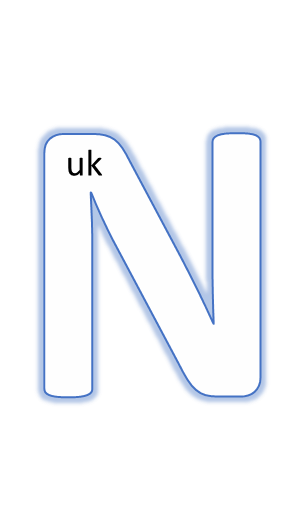 